Publicado en Madrid el 29/01/2020 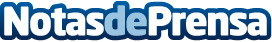 Anae Miel: ¿Cómo conservar la miel de manera adecuada?La miel está compuesta principalmente de azúcar y agua. La variación natural, o la variación debida a malas prácticas en la naturaleza de estos dos elementos, determina en gran medida la estabilidad de la miel y sus posibilidades de conservación en el tiempoDatos de contacto:María638 702 172 Nota de prensa publicada en: https://www.notasdeprensa.es/anae-miel-como-conservar-la-miel-de-manera Categorias: Nacional Gastronomía Entretenimiento Consumo http://www.notasdeprensa.es